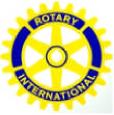 Rotary Club of SaddleBrooke  March 2022Dear Student: The Rotary Club of Saddlebrooke will be offering Vocational Scholarships up to $1000 to students wanting to study in a technical or vocational program, for a degree or certificate, training them for a job in that field. The first step in this application process will be the completion of a statement of your plans and the field in which you wish to work.  Please complete this short statement below, in a 1-2 sentences, and a member of our club will be in touch to talk with you about your plans and provide additional information regarding a potential Vocational Scholarship.I wish to study and get a job as a:____________________________________________________________________________________________________________________________Your contact information:Your Name:Your Phone number:Your Email:Please mail this letter to Doug May, c/o SaddleBrooke Rotary Club, P.O. Box 8388, Tucson, AZ  85738-8388 Thank you,Doug May